APPlications générales 5e à la 8e annéeAPPlications : Numératie 5e à la 8e annéeAPPlications :  Jeux de mots 5e à la 8e annéeAPPlications : Lecture et écoute 5e à la 8e annéeAPPlications : Écoute et visionnement 5e à la 8e annéeAPPlications : Arts visuels 5e à la 8e annéeAPPlications : Science de la nature 5e à la 8e annéeAPPlications : Outils de référence 5e à la 8e annéeAPPlications : Outils pour les centres d’apprentissageAPPlications : Outils pour la prise de notes et présentationsAPPlications : Gestion de classe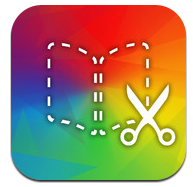 Book Creator                                                           4,99$Créer des livres  et y insérer la narration. Suggestions : centres de littératie: Écriture, Lecture, Écoute, Démarche scientifique, album photo en art, résolution de problèmes en mathématiques…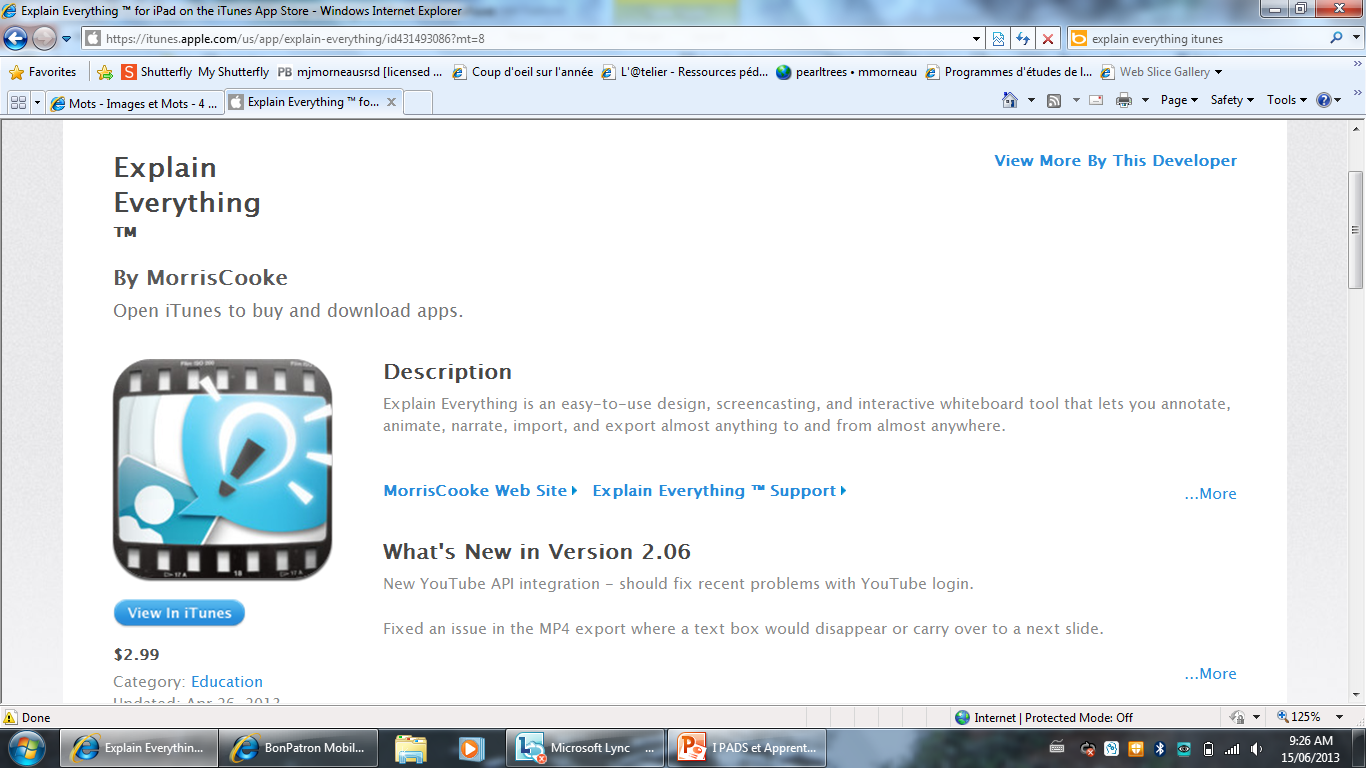 Explain Everything                                                    2,99$ Exprimer ses pensées à haute voixAnnoter, animer et narrer des explications et présentations; excellent pour encourager la communication orale en mathématiques, sciences…!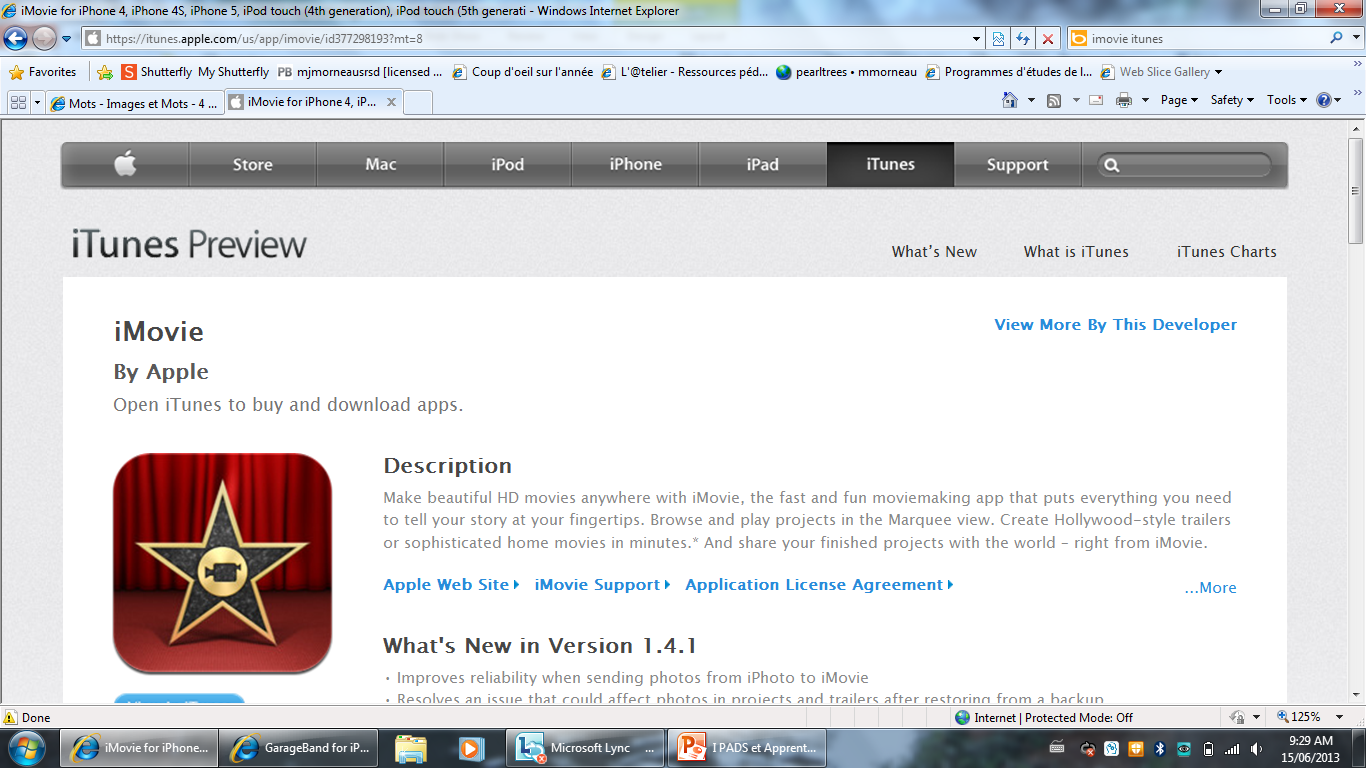 IMovie                                                                 4,99$ Disponible en françaisCréer de films, présenter des projetsSuggestions : faire une publicité pour encourager de parler français dans l’école, démontrer des stratégies de lecture, jeux de rôles en sciences humaines…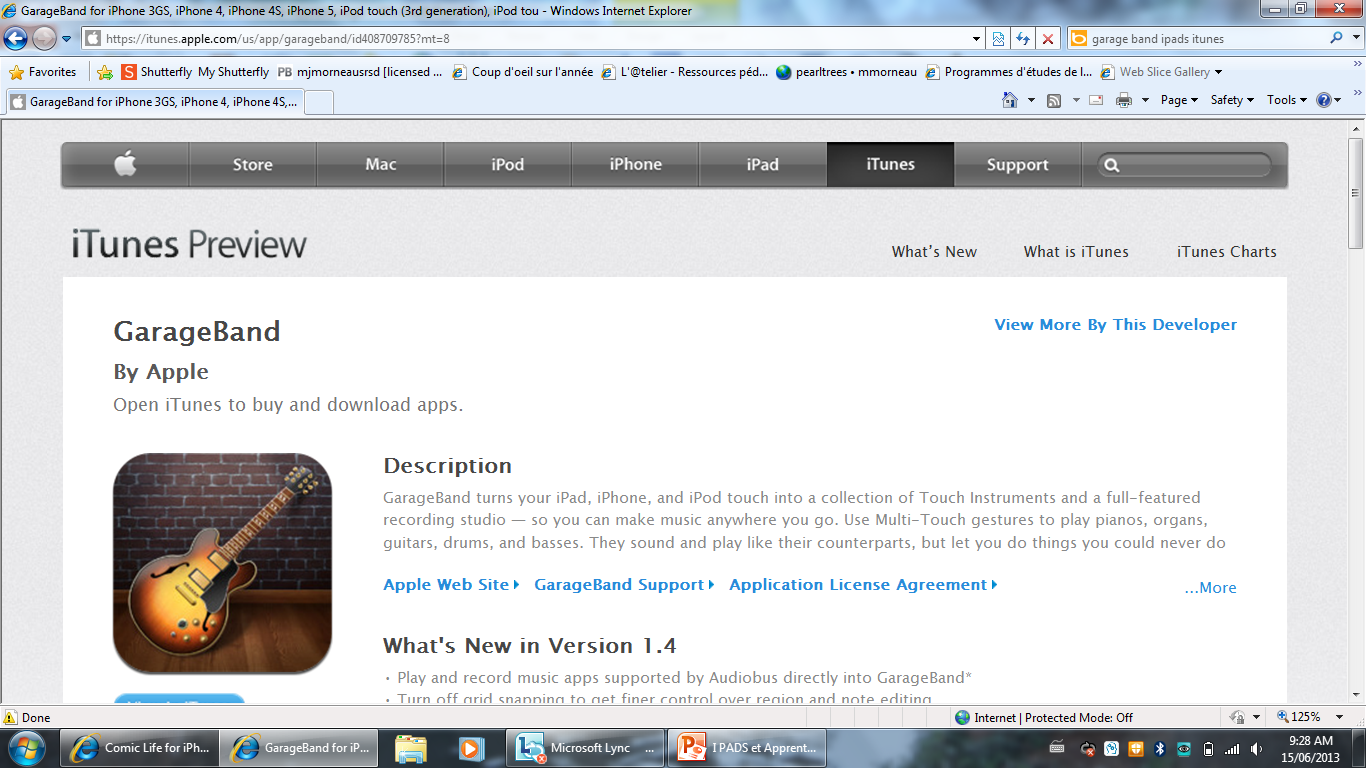 Garage Band                                                           4,99$ Disponible en françaisEnregistrer  dans un studio.  Créer des pièces  musicales.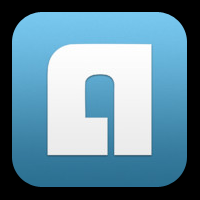 Animoto                                                            Créer des diapositives-vidéos de 30 secondes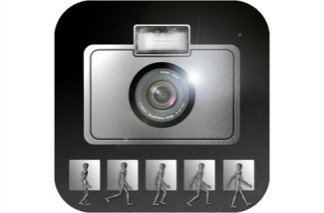 imotion HD                                                        Créer des animations en stopmotion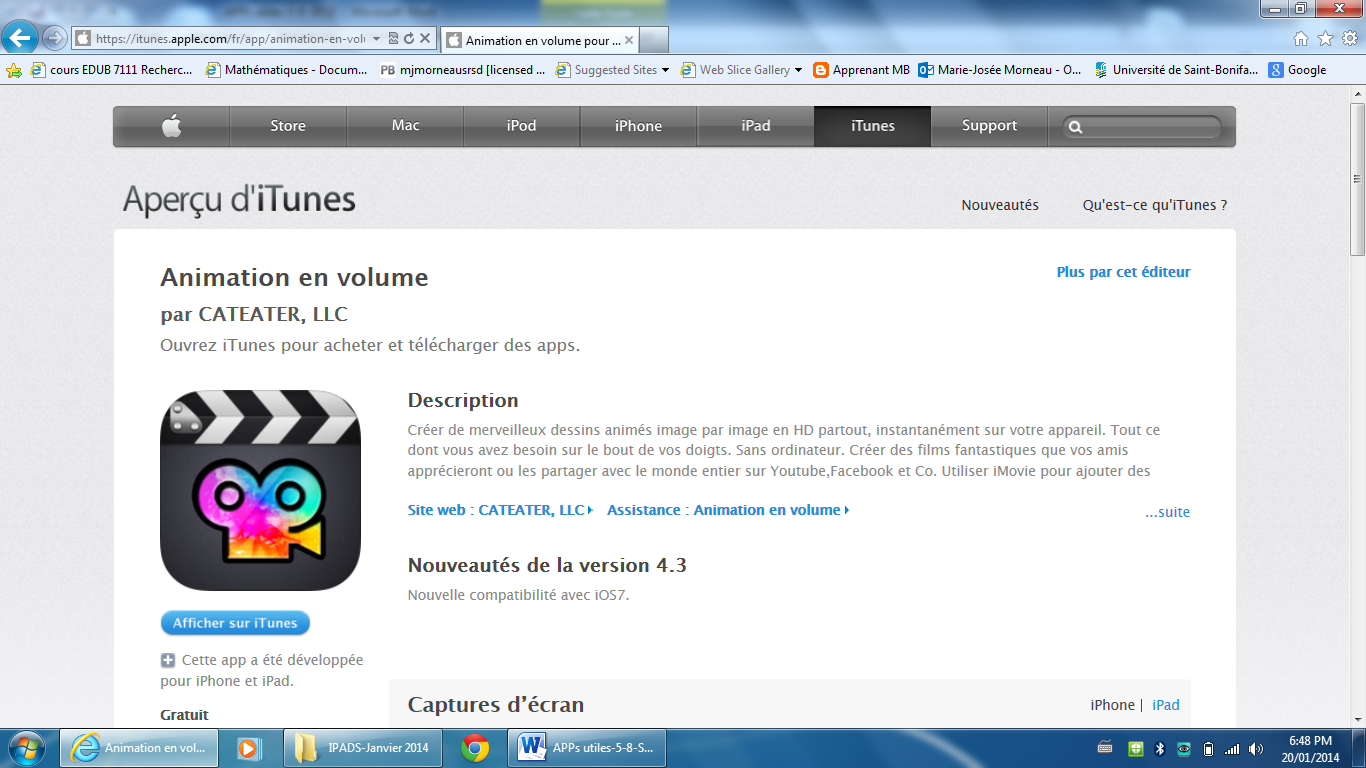 Animation en volumeCréer des dessins animés image par image en HD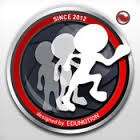 Stop Motion Animation    Créer des animations en stopmotion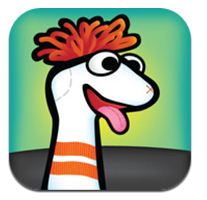 Sock Puppet                                                        Créer des vidéos; les marionettes lyp-synch à votre voix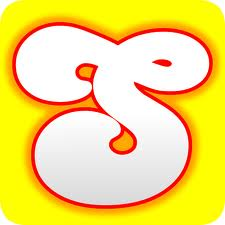 Songify                                                                2,99$ Permet d’enregistrer sa voix et la production orale est transformée en chanson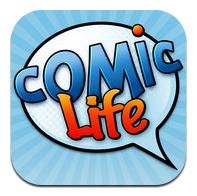 Comic Life                                                              4,99$Disponible en françaisCréer et partager des bandes desssinéesLire les BD avec le e-reader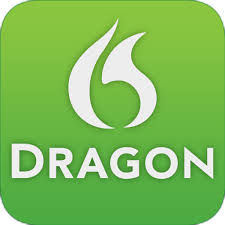 Dragon DictationReconnaissance de la voix.  Transfert à l’écrit.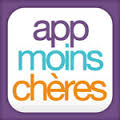 appmoinschères pour iPadGratuités temporaires, Baisses de prix et Dernières sorties françaises des applications pour iPad.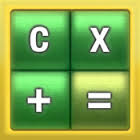 Calc                                                                  Calculatrice très simple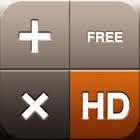 Calculatrice                                                                Combinaison de la calculatrice de base et la calculatrice scientifique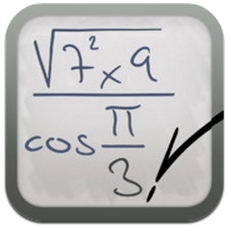 My Script Calculator                                                      Donne les réponses des calculs écrits à la main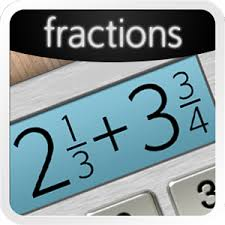 Fractions PLUS                                                                                     Calculatrice de fractionsExcellent pour que les élèves vérifient leurs calculs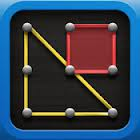 Geoboard                                                           Les élastiques de différentes couleurs peuvent être utilisés pour construire des segments de droites et des polygones.  Excellent pour démontrer l’aire et le périmètre.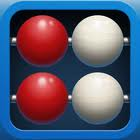 Number Rack                                                       Les rangées de billes de deux couleurs aident les élèves à visualiser les groupes de 5 et 10.  Excellent pour les stratégies d’addition et de soustraction.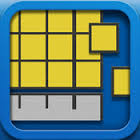 Number Pieces                                                     Le matériel de base 10 aide les élèves à approfondir leurs connaissances  de valeur de position.  Excellent pour le sens du nombre.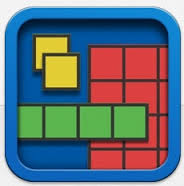 Number Pieces Basic    Le matériel de base 10 aide les élèves à approfondir leurs connaissances  de valeur de position.  Excellent pour le sens du nombre.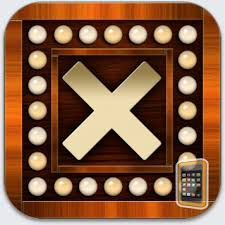 Times Table Intl.                                                 Tableau de référence pour les tables de multiplicationReprésentation imagée pour chaque produit (en haut de la page)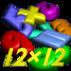 Table de Multiplication 12 X 12                                 Pour apprendre les faits de multiplication 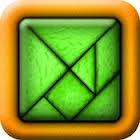 TanZen Lite                                                       Plus de 50 Casse-tête de Tangrams à résoudre.  Excellent pour les transformations de figures géométriques.\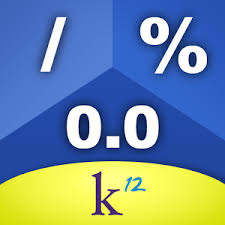 Equivalence Tiles                                                 Excellent pour comparer les fractions, nombres décimaux et pourcentages.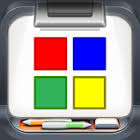 Color Tiles                                                                    0,99$Tuiles virtuelles pour démontrer les concepts mathématiques tels que les opérations, le périmètre et l’air, les fractions…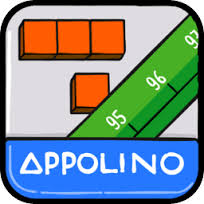 Appolino Chiffres et NombresSens du nombre jusqu’à 1000 Ordonner, construire et compléter les nombres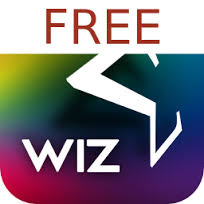 NumberWiz                                                                                 Jeu de calcul mental avec les 4 opérations (pas facile mais riche)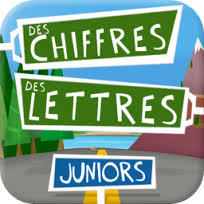 Des chiffres et des lettres Junior                                                                                                     Le but est d’obtenir le nombre présenté en faisant les opérations de base.(Jeu de lettres aussi, mais très difficile)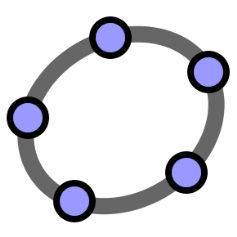 GeoGebra                                                  Pour la géométrie, l’algèbre, les graphiques, les tableurs,  les statistiques et le calcul.  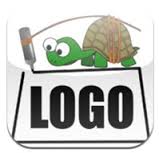 i-LOGO                                                                       2,99$LOGO permet de concevoir une production graphique en abordant des notions de logique, géométrie et programmation.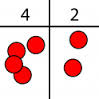 NumérationTableau de numération avec coloration propre (vert, bleu, rouge) de jetons en fonction de leur valeur de position. Vous pouvez activer le mode Montessori dans les paramètres.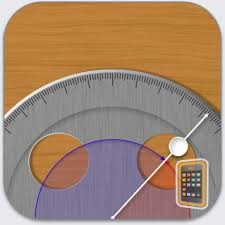 Free ProtractorRapporteur d’angles.Permet de mesurer les angles.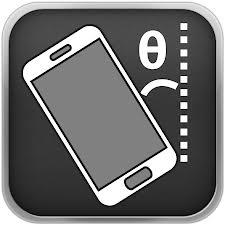 Angle Meter (Free)Instrument pour mesurer les angles d’objets réels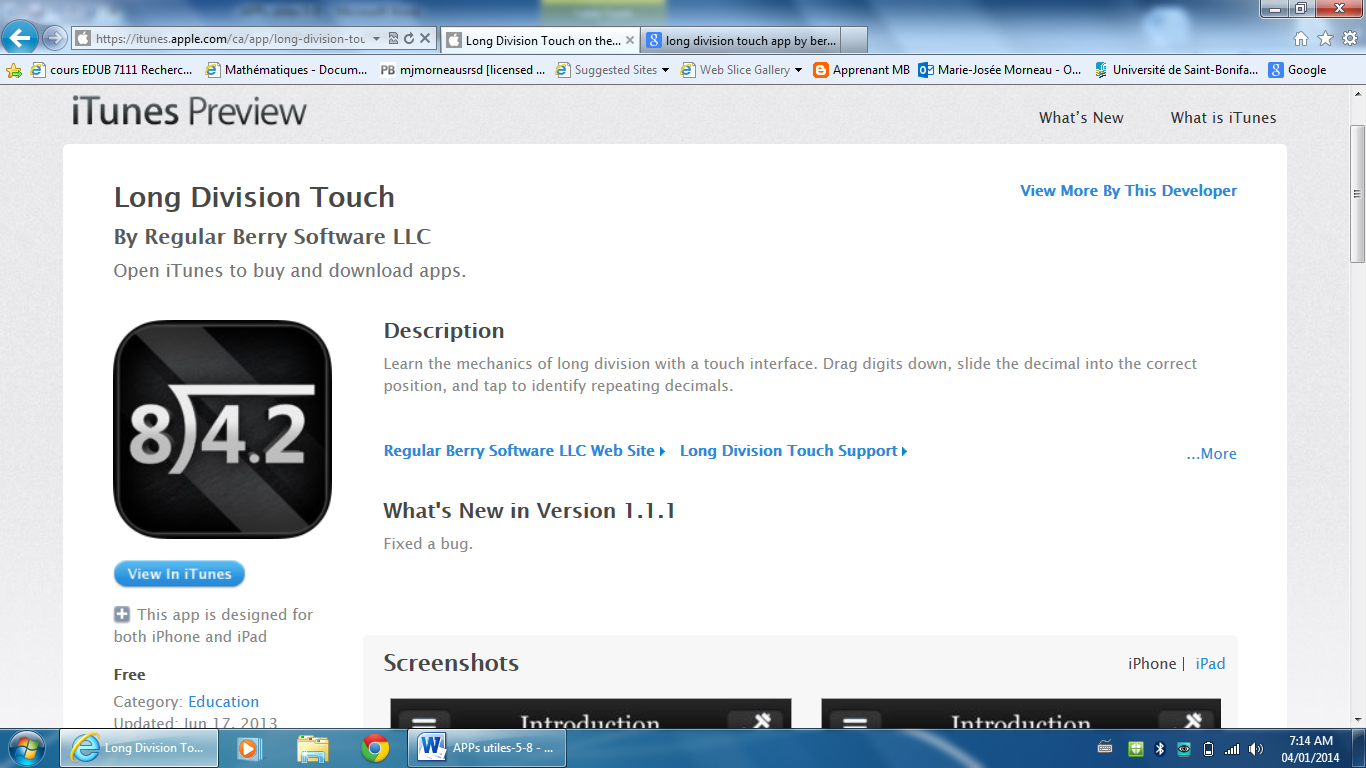 Long Division TouchPour apprendre le processus traditionnel de la longue division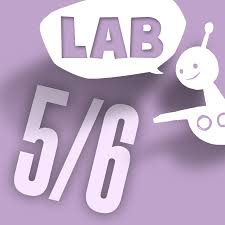 Oh No Fractions! - Curious Hat LabComparer les fractions.  L’option prouver donne la chance à l’élève de représenter visuellement les fractions. Opérations sur les fractions (les concepts ne sont pas enseignés ici)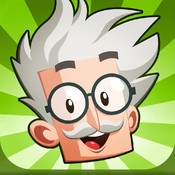 NetmathsUtilisée par des milliers d'écoles et de familles, Netmaths est une App pour la révision personnalisée des maths primaire-secondaire. Exige un iPad 2+ et une connexion Internet.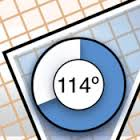 iSetSquarePour mesurer et dessiner des triangles.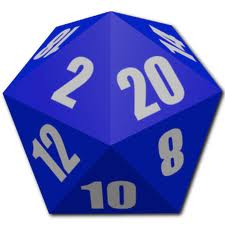 Real Dice RollDés de différentes dimensions : D4, D6, D8, D10, D12 et D20.Excellent pour le calcul mental…\\\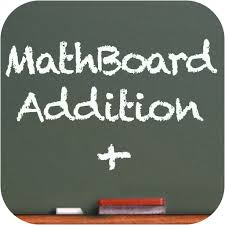 MathBoard AdditionPour pratiquer le calcul mental des additions.Il faut acheter les applications pour les autres opérations.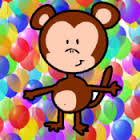 Middle School Math Grade 6Cartes éclairs et pratiques des concepts mathématiquesDisponible en français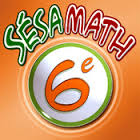 Manuel Sésamath 6eManuel scolaire : Nombre, Gestion de Données, Mesures, Géométrie…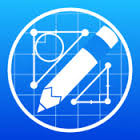 Geometry PadPlan Cartésien avec plusieurs fonctions gratuites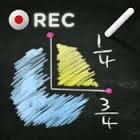 Numberkiz Tableau interactif pour l’enseignant(En anglais, mais très peu de texte.  Pour l’enseignement)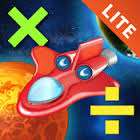 Mathèmatique cosmique: Multiplication et Division — Lite.Pour pratiquer les acquis de multiplication et division de 2 jusqu’à 9 par table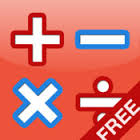 AB Math Rouge freeJeux de calcul mental 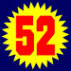 Calcul mental !Additionner une suite de nombres le plus rapidement possible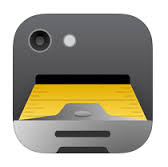 EasyMeasureMontre la distance et la mesure d’objets vus à travers la lentille de la tablette iPad.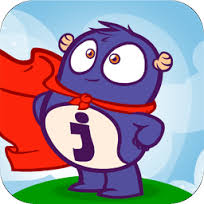 J’accorde                                                 Pour pratiquer le participe passé et les homonymes.  Explications et exercices.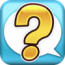 Quiz devinettes                                                                                                        Centaines de devinettes amusantes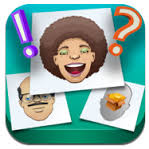 Qui est-ce?                                                      Jeu de déduction simple.  Il faut poser des questions pour deviner le personnage de l’adversaire.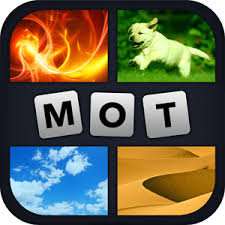 Trouve ce mot                                                    Jeu d’énigmes un peu plus facile que la plupart de ces jeux semblables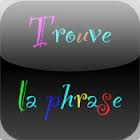 Trouve la phrase                                                  Reconstituer la phrase à partir de mots mélangés.  Différents niveaux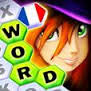 Word Hex FR                                                            Faire le plus de mots possibles à partir de la banque de lettres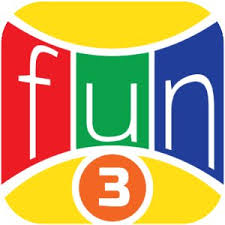 3 lettres                                                 Jeu de reconstitution de mots ; par quelles lettres commence le mot ?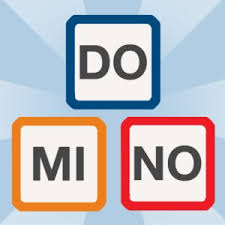 Domino des mots                                                                                                       Reconstituer les mots de différents thèmes : fruits, couleurs, animaux… Maintenant avec son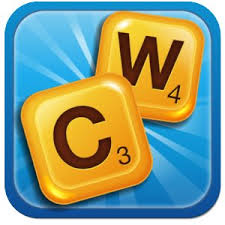 Classic words (solo word game)Semblable à Scrabble.  Disponible en 5 langues.                                                    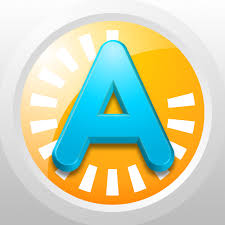 94s                                                    94 secondes pour trouver un mot d’une certaine catégorie qui commence par la lettre.  Par exemple, une partie du corps humain qui commence par R.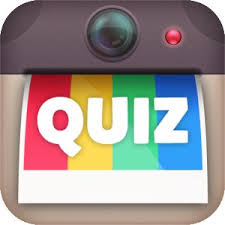 PICS QUIZ-Devinez les mots pour chaque image !Trouver les lettres manquantes pour trouver les mots de l’image                                  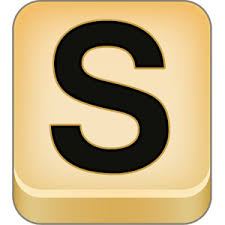 Shuffle                                                            Démêler les lettres pour former les mots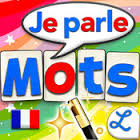 La magie des mots                                                           3,99$L’application lit ce que vous écrivez avec l’alphabet mobile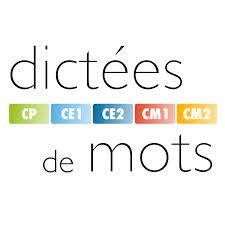 Dictées de motsPratique et tests de dictée sur 56  mots utilisés en français.  Il faut payer pour obtenir les autres 2000+ mots.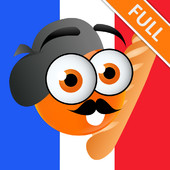 iTooch Français Langue EtrangèreSons et Mots-Grammaire-Conjugaison-Vocabulaire (Niveaux A2 et B1)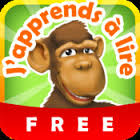 l'Orthographe pour les débutantsDans la section CRÉER DES MOTS,  les étudiants peuvent créer des mots à partir de l’alphabet en français (avec les accents) et entendre leurs mots.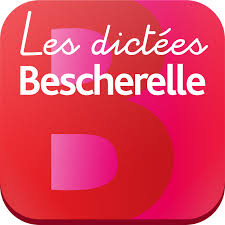 Dictées Bescherelle avec myBleeExercices de pratiques ; écoute et grammaireUn niveau complet est $6,49.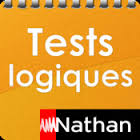 Tests logiques Nathan- langue française et vocabulaire 
- calcul mental et logique 
- créativité et observationLes 20 premières questions sont gratuites.  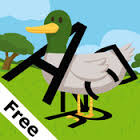 Ani’Mots Croisés GratuitMots fleches illustrés avec le nom des animaux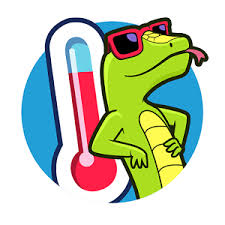 94 degrésJeu quiz de culture générale (partie du corps, géographie, faits, …) Super pour tester ses connaissances et apprendre le vocabulaire.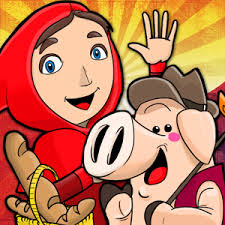 Histoires Enchantées                                             0,99 $ par livre100 histoires à lire.  Une histoire virtuelle gratuite. Il est possible de retirer les sous-titres pour inventer sa propre histoire à partir des images.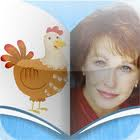 Les nouvelles histoires de Marlene Jobert               2 livres gratuits                                                                                          Découvrez les nouvelles histoires de Marlène  "l'ours" et "la poule", 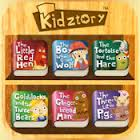 Recueil de contes pour les enfants (Kiztory Treasury) Collection de quelques contes classiques (La tortue et le lièvre, la petite poule rousse, Le navet géant, Le garçon qui criait au loup…) Les élèves peuvent enregistrer leur voix.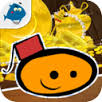 Contes de fées (les deskplorers-épisode 2)Collection de quelques livres. Les élèves peuvent enregistrer leur voix. Pas tous les livres virtuels sont complets (il faut payer pour la suite)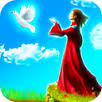 Contes du temps passé                                          Collection de 9 contes classiques (sans images)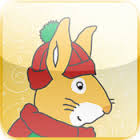 Racontines                                           Environ 0,99 $ par livrePremière histoire virtuelle gratuite. 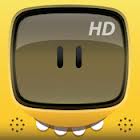 Magic Stories HD                                                0,99 $ par livre12 histoires à lire.  Une histoire gratuite. Disponible en français, anglais, russe et allemand.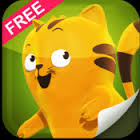 PooYoos Les belles histoires                               1 livre gratuit virtuel : La flaque d’eau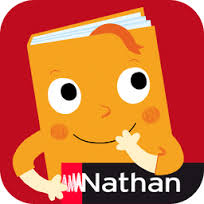 Mes histoires Nathan                                             3,99 $ par livre1 livre interactif gratuit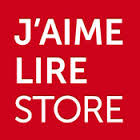 J’aime lire                                                    4,99 $ par livre4 livres virtuels gratuitsOn peut supprimer le texte ou l’audio.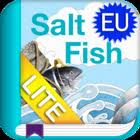 A SaltFish HD                                                 O,99 $ èa 2,99$ par livreCe livre virtuel est gratuit ; il faut payer pour les autres.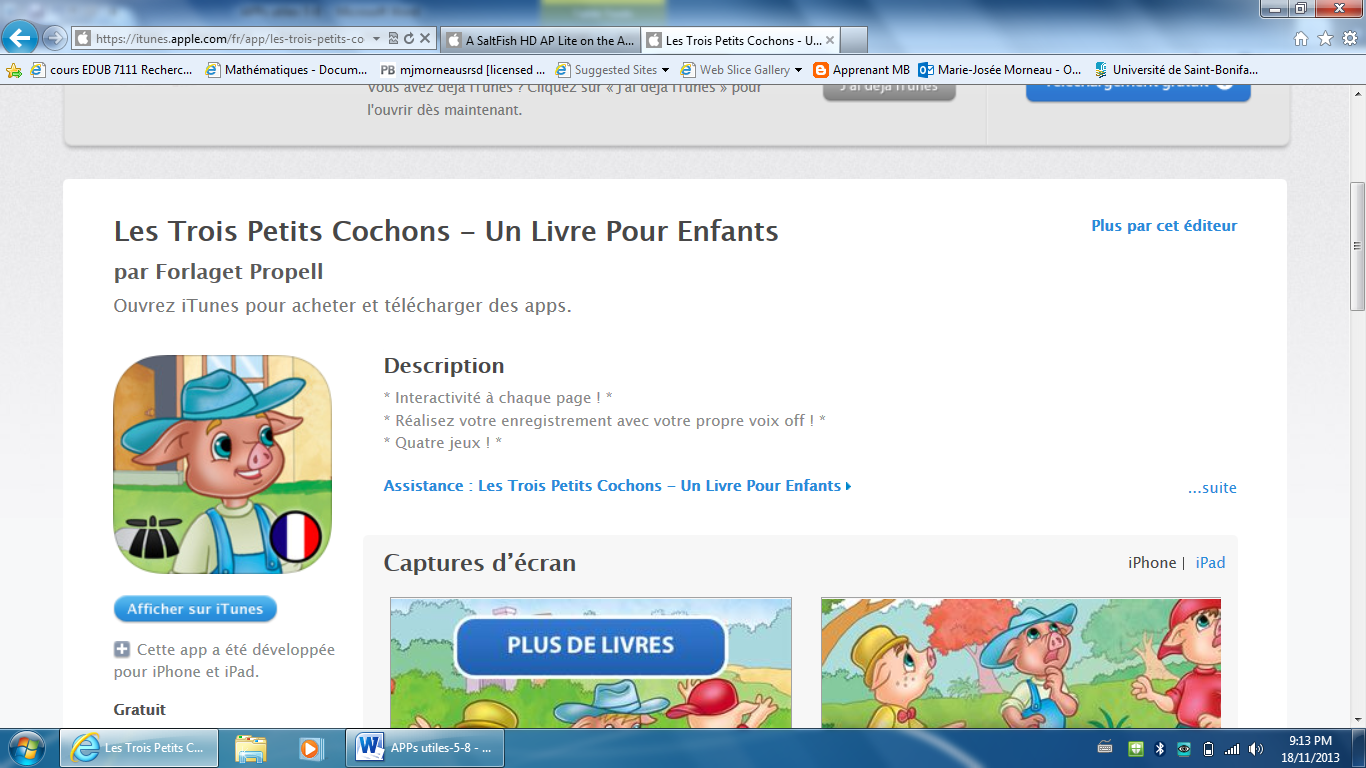 Les Trois Petits Cochons-Un livre pour enfantsCliquer sur PLUS DE LIVRES pour accéder plusieurs autres livres gratuitement.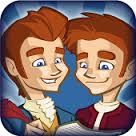 La Bibliothèque de Grimm                                             3,99 $ Échantillons de super beaux livres pop-up en 3D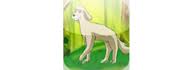 Les histoires de Moka                                                     4 histoires avec audio gratuites Histoires additionnelles 1,99$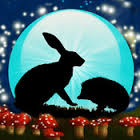 Fables-Les plus belles fablesPrès de 100 fables gratuites.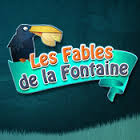 Les fables de la Fontaine                                            1,99$Les textes apparaissent au fur et à mesure que la lecture est faite, pour une meilleure approche des mots et de la lecture.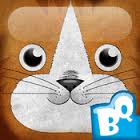 Le Chat Botté-La Superbe AventureLivre virtuel-drôle-zones à toucher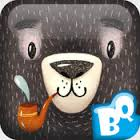 Les Trois Ours et Boucle d’Or Livre virtuel interactif-zones à toucher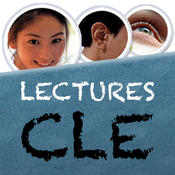 Lectures faciles CLE internationalSérie de livres virtuels nivelés. Certains livres ont un glossaire ainsi que des activités d’accompagnement.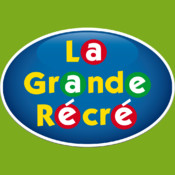 Le coffre à histoiresÀ la maison ou en voyage, vous pourrez emporter avec vous des histoires illustrées à découvrir du bout des doigts.
Un réseau wifi est également nécessaire pour télécharger cette application et ses livres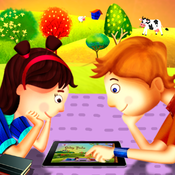 Histoires pour s’endormir(L'heure du conte) est une application interactive d'histoires pour enfants qui vous est proposée avec des livres magnifiquement illustrés. Chaque histoire vient avec des illustrations originales colorées, des narrations et des effets sonores!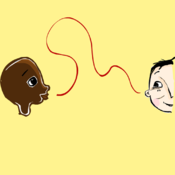 Conte-moiConte-moi propose 50 contes traditionnels issus du Mali, du Sénégal, d’Haïti, de Mauritanie et du Maroc. Ces contes sont collectés sur place en partenariat avec des associations et des institutions locales.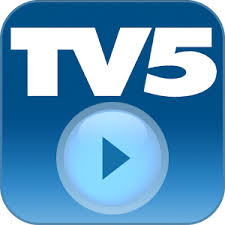 TV5L’application TV5.ca vous permet de voir et revoir les contenus de TV5video.ca ainsi que la grille horaire télé de TV5 Québec Canada.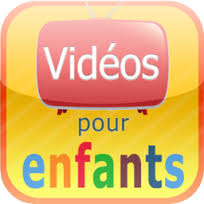 Vidéo pour enfantsSéries d’émissions Les Schtroumpfs, Astérix, Rémi, Chansons de Disney…                                                     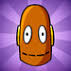 BrainPOP :Film du jourPour visionner des films dans toutes les matières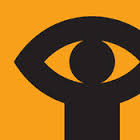 ONF                                           Plus de 2000 documentaires, courts métrages, animations et fictions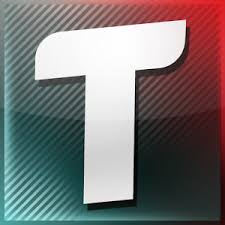 Tou.Tv                                               Émissions de télévisions et reportages en français.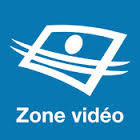 La zone vidéo de Télé-QuébecÉpisodes complets de films animés dans la section Jeunesse.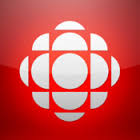 Radio-CanadaTextes, Vidéos, Audios et Images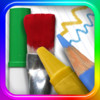 Pad à Dessin                                                           1,99$Pad à Dessin est un studio d'art mobile pour tous les âges !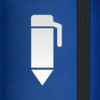 Cahier Dessin Pro : Calepins et cahiers de dessins illimités      2,99$Pour créer et gérer toutes vos notes, dessins, gribouillages et bien plus encore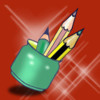 Coffret à Dessin                                                     2,99$Peinturer et dessiner.  Variation de l'opacité avec la vitesse. Lorsque cette fonction est activée, crayons et pinceaux produiront des traits dégradés du foncé vers le clair avec la vitesse de votre doigt.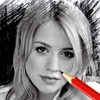 Artist's Sketch - FreeTransformer les photos en dessins réalistes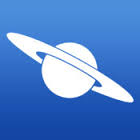 Carte du cielPour enseigner l’espace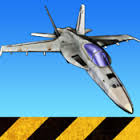 F18 Carrier Landing LiteSimulation de vol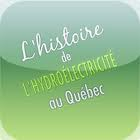 L'histoire de l'hydroélectricitéDessins animés sur l'histoire de l'hydroélectricité au Québec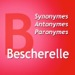 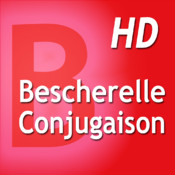 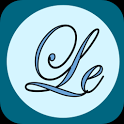 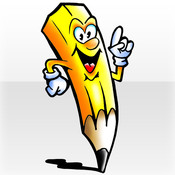 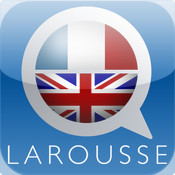 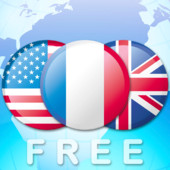 Dictionnaire Français-Anglais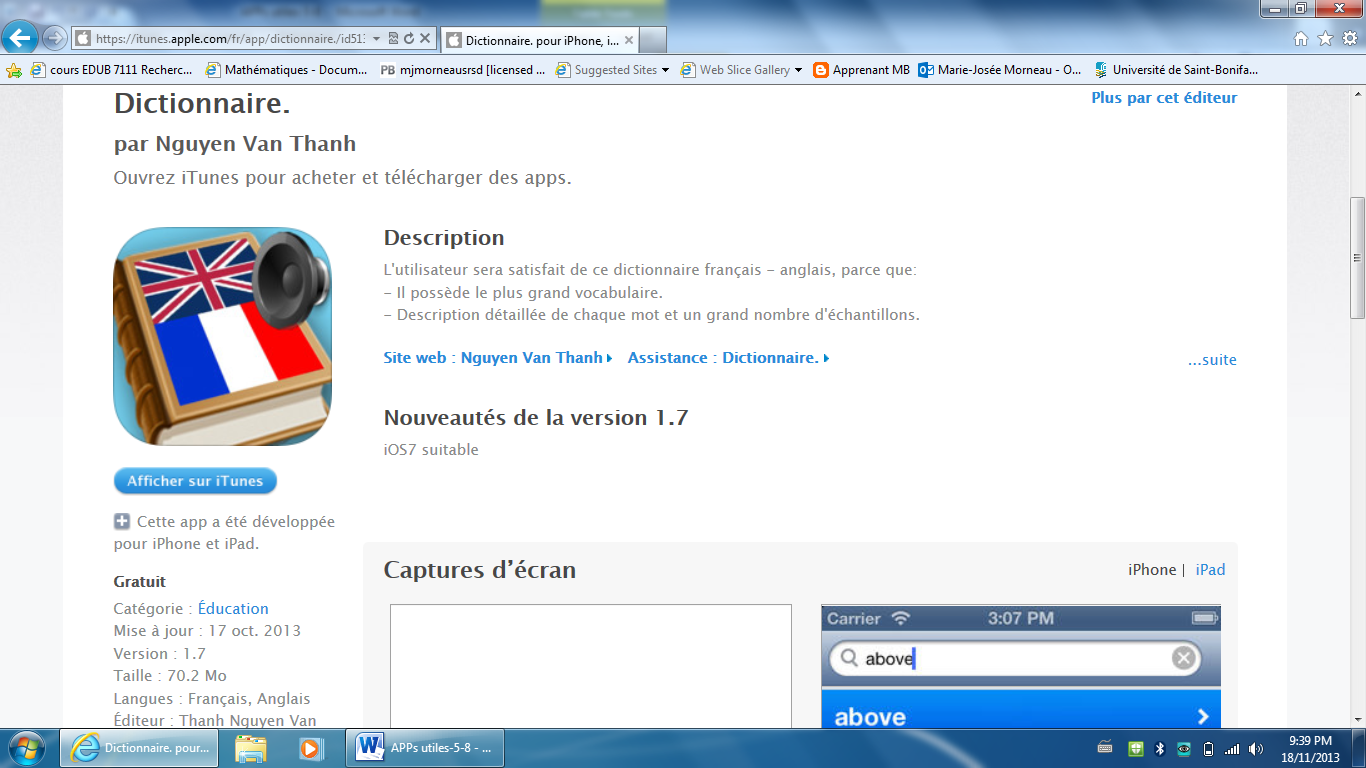 Dictionnaire Français-Anglais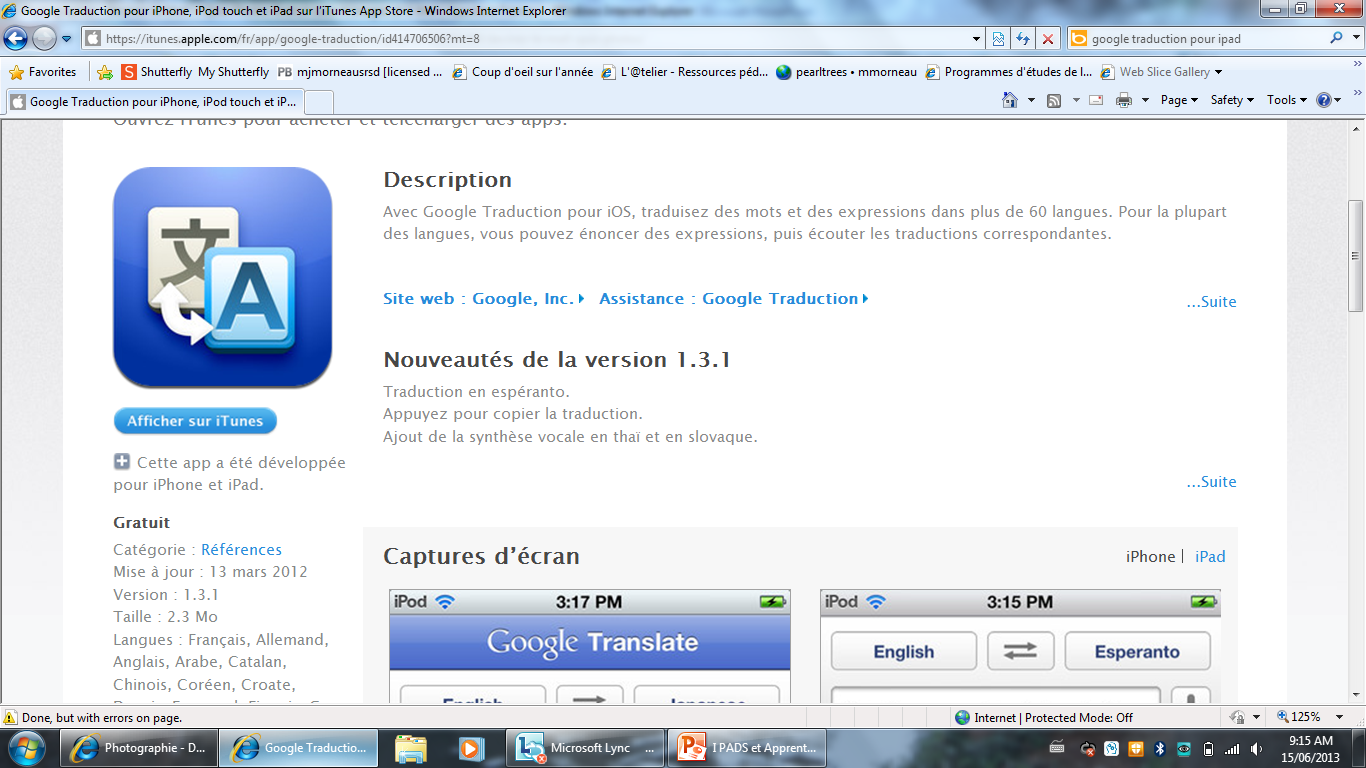 Google Traduction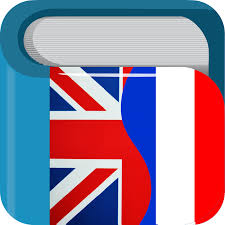 Dictionnaire Anglais-Français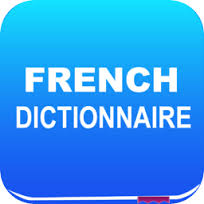 Dictionnaire Français-Anglaisààà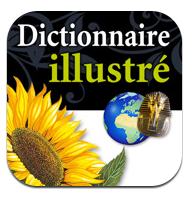 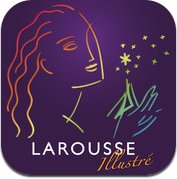 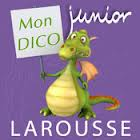 Dictionnaire et Jeux 5,99$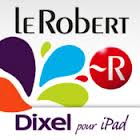 Dictionnaire  5,99$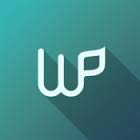 Recherche  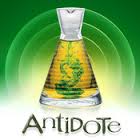 Correcteur 21,99$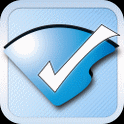 Bon Patron 5,99$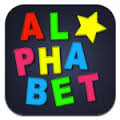 Magnetic ABC                                                     Excellent pour les centres d’études de motsLettres majuscules seulement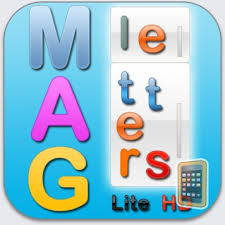 Magletters                                                        Excellent pour les centres d’études de mots et de calcul mentalLettres majuscules, minuscules, nombres et symboles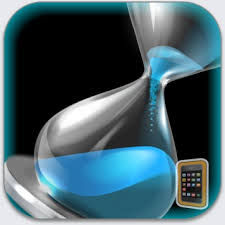 Sablier                                                            
Ce sablier digitalisé peut être utilisé pour chronométrer jusqu'à 60 minutes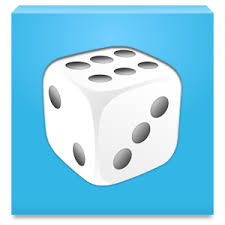 Dés                                                                À utiliser avec les jeux de littératie et numératie On peut rouler jusqu’à 20 dés à la fois.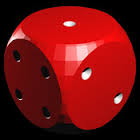 Shake ‘em DiceDés en 3D.  Bouger le iPad pour rouler les dés.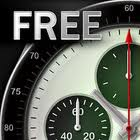 ChronographChronomètre digital et analogue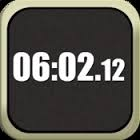 StopwatchChronomètre simple, facile à utiliser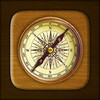 Free HD CompassBoussole à haute définition, rustique et simple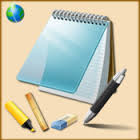 Bloc Notes pour écrire, prendre des notes, dessiner, tracer des croquis, faire des schémas - lignes ou quadrillage - Ecriture à la main ou au clavier 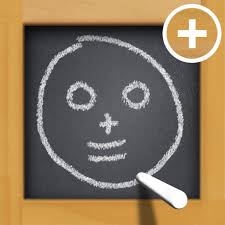 Mon tableau noir+Super pour les jeux de mots et de calcul mental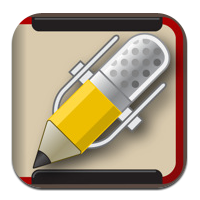 Notability                                                              1,99$Disponible en françaisTravailler avec des documents pdf en tapant ou écrivant 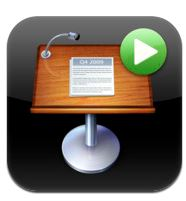 Keynote                                                                0,99$ Disponible en françaisOutil de présentation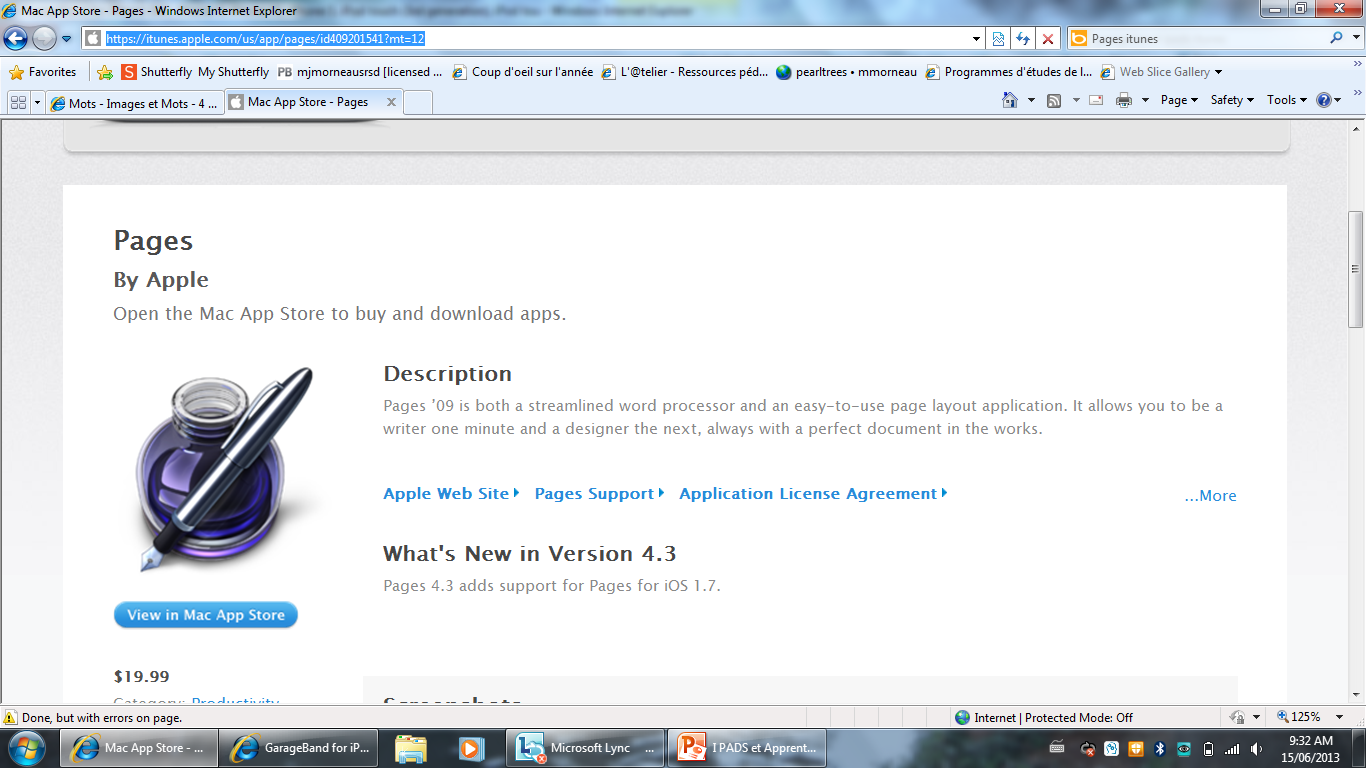 Pages                                                                   9,99$ Disponible en françaisTraitement de texte du style Word 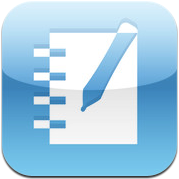 Smart Notebook                                                      4,99$ Disponible en françaisCréer des fichiers multimédia SMART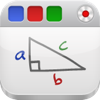 Educreations Interactive WhiteboardTableau blanc interactif.  Pour créer des leçons interactives.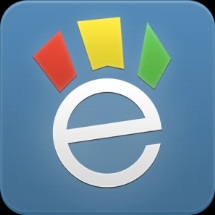 E-Clicker Presenter                                                  14,99$ Créer et envoyer des questions aux élèves auxquelles ils peuvent répondre  instantanément.Gratuit pour l’audience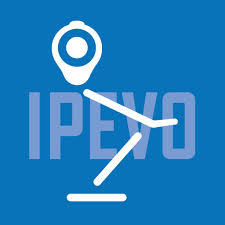 IPEVO Whiteboard                                               Permet d’utiliser le iPad comme une doc-caméra.  Excellent pour les leçons de littératie et numératie (matériel concret par exemple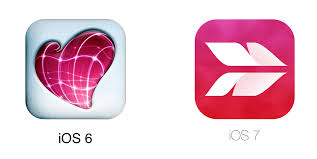 Skitch - Snap. Mark Up. Send.Annoter des images avec des flèches, des formes, du texte et bien plus encore. Avec Skitch, vous pouvez griffonner un nouveau dessin, sur des cartes annotées, sur des captures d'écran ou même sur des photos.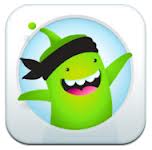 Class DOJOPermet de prendre note de certains comportements académiques.Peut aussi être utilisé pour notes les observations quant aux apprentissages.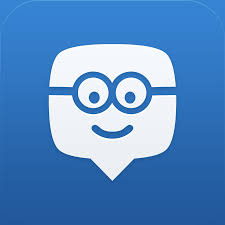 Edmodo                                              Outil de communication entre l’enseignant et les étudiants.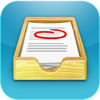 ShowbiePermet de poster les devoirs, partager des fichiers…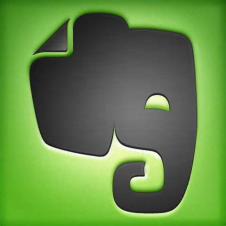 Evernote                                                           Ouvrir et lire des documents avec option de chercher des mots spécifiques.   Partager des fichiers…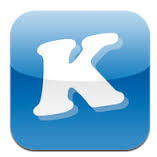 KidblogUne façon très simple de créer un blog et de communiquer avec tes élèves avec les iPads.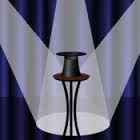 Random Name SelectorPour piger le nom des élèves au hazard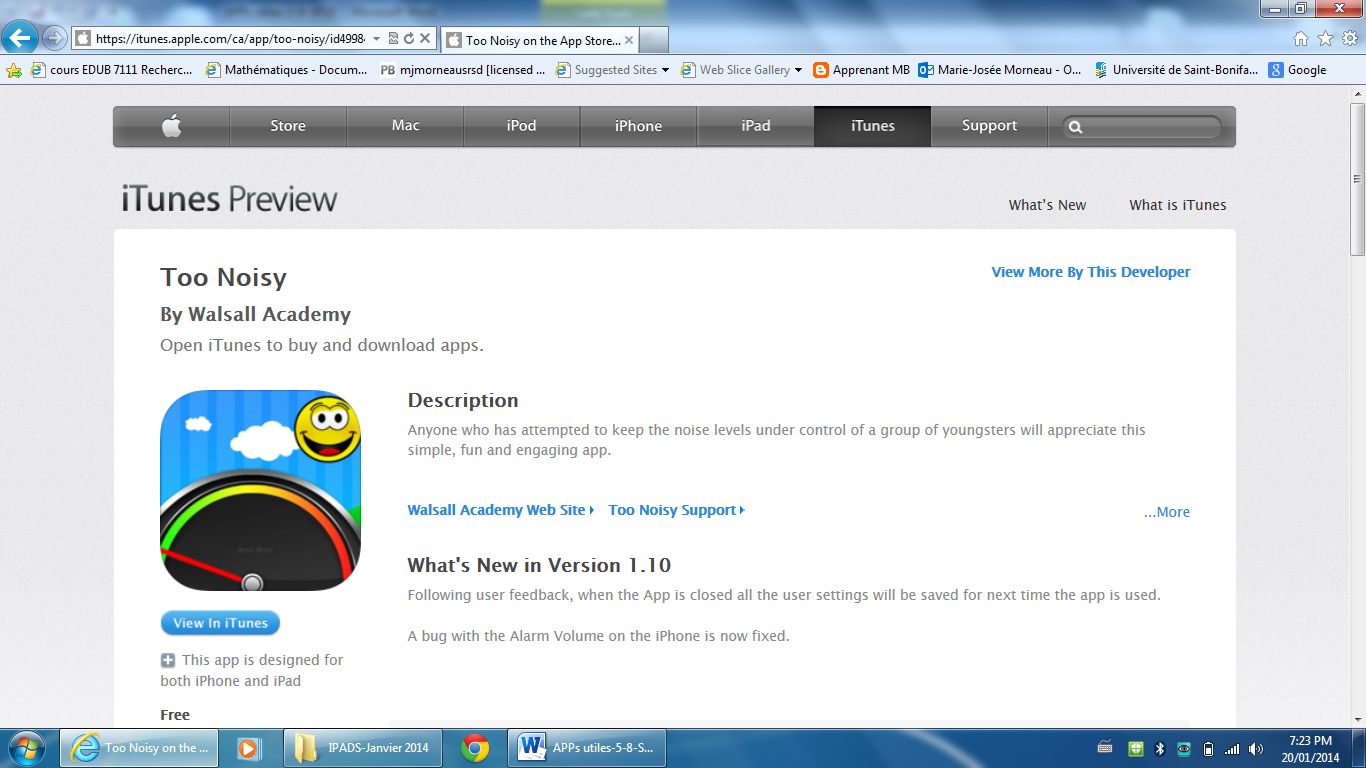 Too NoisyPour mesurer le son dans la classe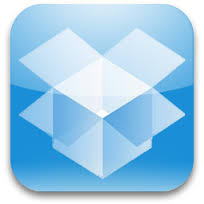 DropboxPour partager des documents, photos et vidéos